Western Australia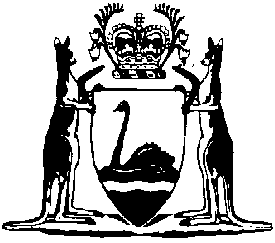 Mutual Recognition (Western Australia) (Temporary Exemption) Regulations 2021Compare between:[17 Dec 2021, 00-a0-00] and [01 Jul 2022, 00-b0-00]Mutual Recognition (Western Australia) Act 2020Mutual Recognition (Western Australia) (Temporary Exemption) Regulations 20211.	Citation		These regulations are the Mutual Recognition (Western Australia) (Temporary Exemption) Regulations 2021.2.	Commencement		These regulations come into operation as follows —	(a)	regulations 1 and 2 — on the day on which these regulations are published in the Gazette;	(b)	the rest of the regulations — on 1 July 2022.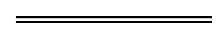 NotesThis is a compilation of the Mutual Recognition (Western Australia) (Temporary Exemption) Regulations 2021. For provisions that have come into operation see the compilation table.Compilation tableCitationPublishedCommencementMutual Recognition (Western Australia) (Temporary Exemption) Regulations 2021 1SL 2021/211 17 Dec 202117 Dec 2021 (seer. 2(a))